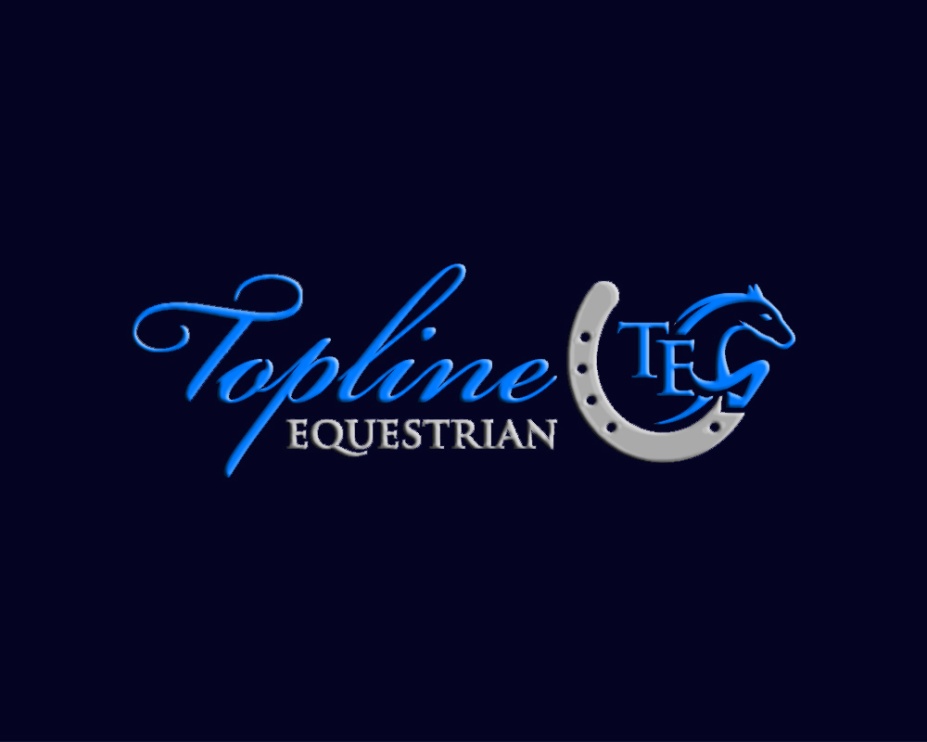 2017 “Advanced Camp Intensive” Registration SheetDate: ____________________Week(s) enrolling (please circle): 		June 12-16		Child name:	____________________________Age:		____________________________Grade:	____________________________Parent(s):	___________________________________________Contact info: ___________________________________________		___________________________________________		___________________________________________Email address: __________________________________________Emergency contact: ______________________________________Known allergies: _________________________________________Riding experience: (ex: 1 year lessons weekly, trail rides, none, etc.)	_______________________________________________________Special notes (if needed): _________________________________________________________________________________________*Please mail completed form, along with either $350 payment in full (to receive early registration discount) or $125 deposit (to hold space), to:
Jennifer Cole Carr at 150 Hillsborough Lane, Lenoir City TN 37772.
Remainder is due 1 month before camp.*